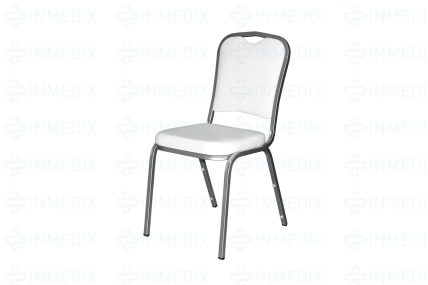 Медицинский стул модели  СТ2 . код 13830Цвета экокожи  -  зеленый. зеленый (Dollaro Sea Green)  ПВХ покрытием устойчивость к истиранию – не менее 30 000 циклов.Цвета каркаса -  "металлик+лак"Высота от пола до верха сиденья 470 мм, толщина сиденья 50 мм, высота  от пола до верха спинки 870 мм Ширина/ высота спинки -  360*360 мм, ширина/глубина сиденья - 390*390 мм     Медицинский стул должен иметь Регистрационное удостоверение и декларацию о соответствии  